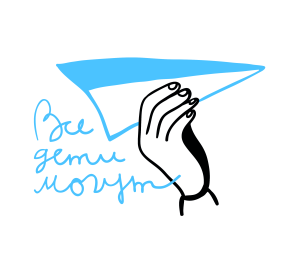 Автономная некоммерческая организация «Все дети могут»353902 г. Новороссийск, ул. Карьерная, д.21ИНН 7714060199/ КПП 231543001/ ОГРН 1027700568224www.vsedetimogut.ru8 963 3797603______________________________________________________________________________Дорогие друзья,Мы рады опубликовать наш отчет о поступлениях благотворительных пожертвований за ноябрь 2021 года.За ноябрь 2021 года на расчетный счет организации поступило 123108 рублей.Спасибо вам большое!Нашими основными источниками пожертвований за прошедший период стали:средства от регулярных и разовых пожертвований физических лиц через сайт www.vsedetimogut.ruПожертвование по договору № 39БПУЦ/18 от 20 сентября 2018 г. в рамках благотворительной программы "Нужна Помощь".Расшифровка собранных средств по благотворителям.Огромная благодарность всем, кто помогает нам поддерживать семьи, воспитывающие детей с тяжелыми и множественными нарушениями развития!С уважением,директор Ягодина Мария89633797603 / lepidoptera_ya@mail.ruДата поступленияБлаготворительСумма (без учета комиссии платежной системы)30.11.2021 22:55ANASTASIYA DEGTYARENKO480,5RUB30.11.2021 22:39ELIZAVETA ZHURAVEL288,3RUB30.11.2021 22:35ANNA TANEEVA961RUB30.11.2021 22:02OLEG KUROKHTIN288,3RUB30.11.2021 21:16VERA NEKRASOVA115,32RUB30.11.2021 21:02VALERIYA SMIRNOVA533,35RUB30.11.2021 17:15LAURENT VAN VELTHOVEN527,8RUB30.11.2021 15:05ANNA ZHAVORONKOVA480,5RUB30.11.2021 14:12ZHANETTA RATKEVYCH341,15RUB30.11.2021 13:35OLGA KUZNETSOVA46,1RUB30.11.2021 12:57ELENA ZAYSANOVA336,35RUB30.11.2021 10:49OLGA KUZNETSOVA96,1RUB30.11.2021 10:21VOLKOVA ALLA96,1RUB30.11.2021 8:52533,35RUB30.11.2021 8:42TRETYAKOVA LARISA480,5RUB30.11.2021 7:10E VELIKOTSKAYA533,35RUB30.11.2021 2:02TATYANA RUSAKOVA1441,5RUB30.11.2021 0:10NIKOLAY LASKOVETS336,35RUB29.11.2021 22:47VKADISLAV ABRAMOV225,83RUB29.11.2021 22:22TATIANA GORDEEVA961RUB29.11.2021 22:08ALINA IVASHCHENKO533,35RUB29.11.2021 21:45VALERIYA TUGUSHI336,35RUB29.11.2021 19:03ELENA GRYZLOVA144,15RUB29.11.2021 16:13TAMARA SHMIDT480,5RUB29.11.2021 11:54SEVERINOVA LARISA961RUB29.11.2021 11:29TATYANA KHLYUSTENKO288,3RUB29.11.2021 0:18SERGEI NEDAIVODIN336,35RUB28.11.2021 23:41CHEPELEVA JULIA96,1RUB28.11.2021 22:35NIKITA DEGTEREV961RUB28.11.2021 21:51MARINA SHPITKO96,1RUB28.11.2021 21:11GALINA PEDAY288,3RUB27.11.2021 16:56TATIANA BARANOVA961RUB27.11.2021 14:37MARIA VOLKOVA96,1RUB27.11.2021 14:36ARTEM533,35RUB27.11.2021 13:36OLGA OVCHINNIKOVA961RUB27.11.2021 12:39480,5RUB27.11.2021 10:52O CHERNONOZHKINA245,05RUB27.11.2021 10:38YULIA KOPIEVSKYA96,1RUB27.11.2021 9:54ELENA GUDKOVA961RUB26.11.2021 21:40LUTAY DARYA961RUB26.11.2021 21:28LARISA SEVERINOVA245,05RUB26.11.2021 21:18OLEG BOIKO533,35RUB26.11.2021 21:15V M720,75RUB26.11.2021 18:19NATALIA EGOROVA148,95RUB26.11.2021 16:50ALEKSANDR IUREVICH NEZHDANOV336,35RUB26.11.2021 16:29ANNA VARABINA192,2RUB26.11.2021 14:30LADA VLASENKO288,3RUB26.11.2021 10:39EKATERINA STEPANENKO2114,2RUB26.11.2021 10:28DARIA EFIMOVA961RUB26.11.2021 9:46NIKITA IVANOV288,3RUB26.11.2021 8:08MARINA KASHEVICH96,1RUB26.11.2021 7:23PORUCHNIK ELENA480,5RUB25.11.2021 23:51VALERIA RESHETNYAK144,15RUB25.11.2021 22:57ROMAN ANDREEV336,35RUB25.11.2021 22:47LIUBOV148,95RUB25.11.2021 22:30ELENA KHALIAPINA533,35RUB25.11.2021 19:06ELENA LITVINOVA1153,2RUB25.11.2021 18:58RITA BORODAVKINA341,15RUB25.11.2021 17:54IRINA BELOUSOVA624,65RUB25.11.2021 15:45ELENA ZAYSANOVA148,95RUB25.11.2021 14:07VALERIYA CHURUTKINA51,1RUB25.11.2021 11:32VIKTORIYA FILKINA533,35RUB25.11.2021 11:08GLAFIRA EGORENKOVA148,95RUB25.11.2021 10:01ALINA IVASHCHENKO96,1RUB25.11.2021 8:46ALEKSANDR ZAVARZINA4805RUB25.11.2021 1:20ALEXANDRA VOLGINA144,15RUB24.11.2021 21:30NATALIA STARIKOVA240,25RUB24.11.2021 18:00TATIANA TSYTSKUN533,35RUB24.11.2021 13:31NATALYA KOTLYAROVA961RUB24.11.2021 12:02MARIANNA KRYLOVA96,1RUB24.11.2021 12:00WLADIMIR STUMPF475,5RUB24.11.2021 11:57WLADIMIR STUMPF95,1RUB24.11.2021 11:41ANGELINA SEVERINA245,05RUB24.11.2021 11:17EKATERINA GONCHAROVA341,15RUB24.11.2021 10:26YURIY KASHNIKOV480,5RUB24.11.2021 10:20NATALYA MIHAYLOVA245,05RUB24.11.2021 9:36NATALYY ANTIPKINA96,1RUB24.11.2021 9:27480,5RUB24.11.2021 8:58EKATERINA ROZDINA96,1RUB24.11.2021 8:49OLGA DOLZHIKOVA96,1RUB24.11.2021 8:11POLINA CHETVERTAKOVA96,1RUB24.11.2021 7:17YULIYA KARANDASOVA96,1RUB24.11.2021 5:04SERFIY TOTSKYY285,3RUB24.11.2021 1:15285,3RUB24.11.2021 1:14285,3RUB24.11.2021 1:11ARINA BEKETOVA96,1RUB24.11.2021 0:32OLGA DEMIDOVA96,1RUB24.11.2021 0:31MARIYA TSYGANKOVA96,1RUB24.11.2021 0:3196,1RUB24.11.2021 0:14ARTEM ZEMNITSKY288,3RUB24.11.2021 0:13ELENA KOTELEVSKYA96,1RUB23.11.2021 20:52ANASTASIYA NEKRASOVA480,5RUB23.11.2021 19:50KSENIA MESHCHERIAKOVA96,1RUB23.11.2021 17:18DMITRIY PHILIPPOV961RUB23.11.2021 15:22LARISA ZUBANKOVA384,4RUB23.11.2021 15:07YULIA ROKITSKAYA96,1RUB23.11.20211000RUB23.11.2021 10:40KRISTINA PETROVA288,3RUB23.11.2021 10:34A ILINA961RUB23.11.2021 9:39OSTROFIMOVA1922RUB22.11.2021 22:59SVETLANA PETROVA96,1RUB22.11.2021 21:22NATALIA192,2RUB22.11.2021 10:50IRINA GLAZKOVA480,5RUB22.11.2021 10:06EVGENY PERTSEV336,35RUB22.11.2021 8:12FEDENKO VALENTINA288,3RUB22.11.2021 8:05EKATERINA VLASOVA96,1RUB22.11.2021 8:00ANEL BARDYCHEVA96,1RUB22.11.2021 7:29NATALUA CHISTYAKOVA961RUB21.11.2021 23:26LILIA RAFIKOVA96,1RUB21.11.2021 23:22SOFYA SHULEPOVA46,1RUB21.11.2021 23:16MESHCHERIAKOVA288,3RUB21.11.2021 21:38LILIYA ABSALIKHOVA96,1RUB21.11.2021 21:37OLGA VOLEGOVA288,3RUB21.11.2021 21:20VIKTORIYA VOROZHBIT288,3RUB21.11.2021 21:20MARINA ZHUCHKOVA480,5RUB21.11.2021 18:59288,3RUB21.11.2021 18:47SVETLANA FAZULZYANOVA96,1RUB21.11.2021 18:28EKATERINA OSETROVA480,5RUB21.11.2021 17:37ZHANETTA RATKEVYCH480,5RUB21.11.2021 15:27ANZHELIKA DANILENKO96,1RUB21.11.2021 14:40LIANA GORGILADZE480,5RUB21.11.2021 14:35MARINA IMAMUTDINOVA96,1RUB21.11.2021 14:32GALINA SENICHEVA288,3RUB21.11.2021 14:27SIIBIKTE NAUMOVA288,3RUB21.11.2021 14:21MARGARITA LAPTEVA288,3RUB21.11.2021 12:49BADRI GITOLENDIIA480,5RUB21.11.2021 11:45NATALYA MIKHAILOVA961RUB21.11.2021 11:37REDKINA NATALIA480,5RUB21.11.2021 10:43NATALIA EGOROVA961RUB21.11.2021 9:54SVETLANA OMELAEVA96,1RUB21.11.2021 7:16VARVARA DMITRIEVA96,1RUB20.11.2021 23:29ANNA SEMIDOTSKAYA288,3RUB20.11.2021 21:59MARINA MEDVEDEVA480,5RUB20.11.2021 21:50KSENIYA DIBRIVNAYA480,5RUB20.11.2021 21:30E VRUBLEVSKAYA475,5RUB20.11.2021 16:01ANASTASIA CHAKIROVA288,3RUB20.11.2021 0:08ZHANNA TROFIMENKO96,1RUB19.11.2021 22:39ANASTASIIA FIONINA961RUB19.11.2021 22:23VLADIMIR IVASHCHENKO4755RUB19.11.2021 22:06OKSANA ZHOLOBOVA961RUB19.11.2021 17:59OKSANA ZHOLOBOVA1922RUB19.11.2021 17:04NATALYA SOLOVEVA480,5RUB19.11.2021 15:03ALEXANDRA MELNIKOVA961RUB19.11.2021 14:42KIRILL KHASANOV21,1RUB19.11.2021 10:50SEVERINOVA LARISA96,1RUB19.11.2021 9:24LUDMILA ZABLOTSKAYA480,5RUB19.11.2021 9:01IRINA BORODULINA336,35RUB19.11.2021 6:07DARIA RODIONOVA192,2RUB18.11.2021 20:17VERA CHERNOUSOVA961RUB18.11.2021 20:01ALEXANDRA MELNIKOVA961RUB18.11.2021 16:24JULIA BUYANOVA192,2RUB18.11.2021 16:04ANNA VOLKOVA192,2RUB18.11.2021 15:06SVETLANA961RUB18.11.2021 14:41ILONA ABSANDZE480,5RUB18.11.2021 14:02TATYANA FILATOVA961RUB18.11.2021BF NUJNA POMOSH31010RUB18.11.2021 13:20MARIA YEMETS480,5RUB18.11.20213000RUB18.11.2021 13:10IRINA PRIKHOZHYA96,1RUB18.11.202115RUB18.11.2021 13:02ELENA SHARIPOVA336,35RUB18.11.2021 12:18DANIL4805RUB18.11.202115RUB18.11.2021 10:07NIKOLAY VISHNEVSKIY336,35RUB18.11.20213000RUB17.11.2021 17:50NATALIA GALKINA2883RUB17.11.2021 13:40NATALYA KRAGEL336,35RUB17.11.202117RUB17.11.2021 12:07MOMENTUM R288,3RUB17.11.202143RUB17.11.2021 11:47ANNA VASILEVA96,1RUB16.11.2021100RUB16.11.2021 15:53VALERIA RESHETNYAK96,1RUB15.11.2021 22:13ALEKSANDR SMIRNOV384,4RUB15.11.2021 18:09IRINA VOROBEVA480,5RUB15.11.2021 17:07MARINA SHPITKO961RUB15.11.2021 16:49IRINA ZERNOVA336,35RUB15.11.2021 16:40MARGAR FILIPPOVA480,5RUB15.11.2021 15:06IRINA MOTORINA961RUB15.11.2021 13:02MOPP MOPP96,1RUB15.11.2021 8:37SVETLANA336,35RUB14.11.2021 21:53NATALYA BOGACHEVA288,3RUB14.11.2021 19:14MALIMON MARINA480,5RUB14.11.2021 12:18DARYA SELYUNINA96,1RUB14.11.2021 0:54ANASTASIA GONCHAROVA96,1RUB13.11.2021 21:17336,35RUB13.11.2021 19:51IULIIA KLYKANOVA96,1RUB13.11.2021 17:52VALENTINA SAVITSKAYA96,1RUB13.11.2021 17:46IRINA TARANETS336,35RUB13.11.2021 14:42IANA ANTONOVA96,1RUB13.11.2021 13:58ELENA TATAUROVA96,1RUB13.11.2021 10:03ANGELINA SEVERINA961RUB13.11.2021 8:51DANILENKO ANZHELIKA288,3RUB13.11.2021 8:49NATALYA TKACHENKO336,35RUB13.11.2021 6:00NADEZDA TIKHONOVA96,1RUB13.11.2021 2:18ANTON MINZHULOV320,01RUB13.11.2021 2:00VASILEVA ANNA961RUB13.11.2021 1:39ANASTASIA SKORIKOVA96,1RUB13.11.2021 0:23KSENIYA PUTILOVA76,1RUB13.11.2021 0:18NATALYA MIKHAYLOVA288,3RUB12.11.2021 21:58ANGELINA SEVERINA96,1RUB12.11.2021 21:28ELIZAVETA GOLIKOVA144,15RUB12.11.2021 19:37336,35RUB12.11.2021 19:37480,5RUB12.11.2021 19:25288,3RUB12.11.2021 18:46EKATERINA PONOMAREVA288,3RUB12.11.2021 9:55LARISA TRETYAKOVA480,5RUB12.11.2021 9:37YULIA KIRILENKO672,7RUB12.11.2021 6:49IRINA LOGVINOVA480,5RUB11.11.2021 23:04VIKTORIYA FILKINA288,3RUB11.11.2021 15:52ALEXANDRA GOROKHOVA96,1RUB11.11.2021 14:28KACHALINA ANNA96,1RUB11.11.2021 13:37DMITRIY FILIPPOV2883RUB11.11.2021 13:11PLECHOVA192,2RUB11.11.2021 12:20ALEKSANDR SPIRIDONOV96,1RUB11.11.2021 10:49MOMENTUM R288,3RUB11.11.2021 6:21CHEPELEVA IULIIA96,1RUB10.11.2021 23:52ANTONINA KOZLOVA1441,5RUB10.11.2021 21:50ALEKSANDR SMIRNOV384,4RUB10.11.2021 18:52ALINA ERMOLAEVA96,1RUB10.11.2021 14:17POCHTA BANK CLIENT961RUB10.11.2021 7:07326,74RUB09.11.2021 16:41MARIA VYLEGZHANINA336,35RUB09.11.2021 16:07OXANA BACHEVA192,2RUB09.11.2021 15:19INNA ROMANOVSKYA96,1RUB09.11.2021 12:56DMITRII PRIMACHENKO961RUB09.11.2021 11:50ELENA LEVINZON96,1RUB09.11.2021 11:09480,5RUB09.11.2021 9:07NATALYA KHOMINA480,5RUB09.11.2021 8:03ANNA TISHANSKAYA961RUB09.11.2021 7:40ANASTASIA GONCHAROVA96,1RUB09.11.2021 6:12YULIA MAKHORTOVA480,5RUB08.11.2021 13:20VALERIYA SMIRNOVA480,5RUB08.11.2021 13:13EKATERINA STAFEEVSKAIA46,1RUB08.11.2021 11:33LARISA TRETYAKOVA1201,25RUB08.11.2021 11:03VIKTORIA CHERNAYA288,3RUB08.11.2021 8:26ANASTASIIA KOLOSOVA336,35RUB08.11.2021 7:54ANASTAS SLOBODYANYUK96,1RUB08.11.2021 7:33SVETLANA DOMRACHEVA480,5RUB08.11.2021 7:09NADEZHDA GRACHEVA288,3RUB07.11.2021 23:28VLADISLAVA MELNIKOVA336,35RUB07.11.2021 23:16ALEXANDRA VOLGINA96,1RUB07.11.2021 21:52ALEKSANDR GRIGOREV1441,5RUB07.11.2021 16:01DIANA AUDE96,1RUB07.11.2021 13:13ANNA SCHIPTSOVA961RUB07.11.2021 11:39ANNA BARABINA192,2RUB07.11.2021 10:14OLGA ALEKSANDROVA96,1RUB07.11.2021 7:25ELENA CHERKASOVA96,1RUB07.11.2021 2:15IRINA GOLOVANOVA96,1RUB07.11.2021 0:52EKATERINA OVERCHUK96,1RUB07.11.2021 0:10KHOKHLOVATATYANA288,3RUB07.11.2021 0:02IRINA NAZAROVA85,1RUB06.11.2021 23:53ELENA KLETNOSOVA96,1RUB06.11.2021 23:52VIKTORIYA KOSTENKOVA96,1RUB06.11.2021 23:31TATIANA VOLKOVA96,1RUB06.11.2021 23:22TUGUSHI VALERIYA96,1RUB06.11.2021 22:29ANASTASIA TARSAKOVA336,35RUB06.11.2021 12:30KONOGRAY OLGA336,35RUB04.11.2021 18:36ALEXANDRA TIMOFEEVA6,1RUB04.11.2021 16:46KUZNETSOVA VIKTORIA96,1RUB04.11.2021 16:36KIRILL PILNOV336,35RUB04.11.2021 10:40SERAFIMA REDUTO96,1RUB03.11.2021 20:07INNA LOMTEVA336,35RUB03.11.2021 12:48TAMARA VOROZHEYKINA192,2RUB02.11.2021 16:28140,31RUB02.11.2021 12:28VSEVOLOD NEKRASOV96,1RUB02.11.2021 12:12OKSANA ZELENSKAIA336,35RUB01.11.2021 23:24ANDREI TERENTEV961RUB01.11.2021 10:21VOLKOVA ALLA96,1RUB